Semana del 3 al 7 de agosto.Lunes 3 de agosto Cs Sociales.Actividades económicas de la ciudad.Comentamos acerca de las actividades que se realizan en Bariloche para proveerse de lo que necesita para vivir: recolectar la basura, sembrar o cosechar.¿Qué cosas faltan en tu barrio?Martes 4 de agosto.Lengua.Seguimos leyendo el bosque no se vende capítulos VIII, IX, X.¿Cuál era el nombre de las brujas?¿En que convirtieron a Lucio las brujas? ¿Cuál te pareció más divertido?¿Qué descubrió Lucio cuando fue de compras con su familia?Dibuja la parte que te pareció más graciosa.Miércoles 5 de agostoCs. naturales. Como aprendimos la semana pasada, los animales se clasifican Según su alimentación:carnívoros, se alimentan de otros animales.Herbívoros, se alimentan de plantas.Omnívoros, se alimentan de otros animales y plantas.Según su estructura:a) vertebrados, tienen esqueleto y columna vertebral.b) invertebrados: no tienen columna vertebral.Según su reproducción a) ovíparos, nacen de huevos.b) vivíparos, nacen de crías vivas.Pensá en un animal para cada característica y escribí su nombre. Jueves 6 de agosto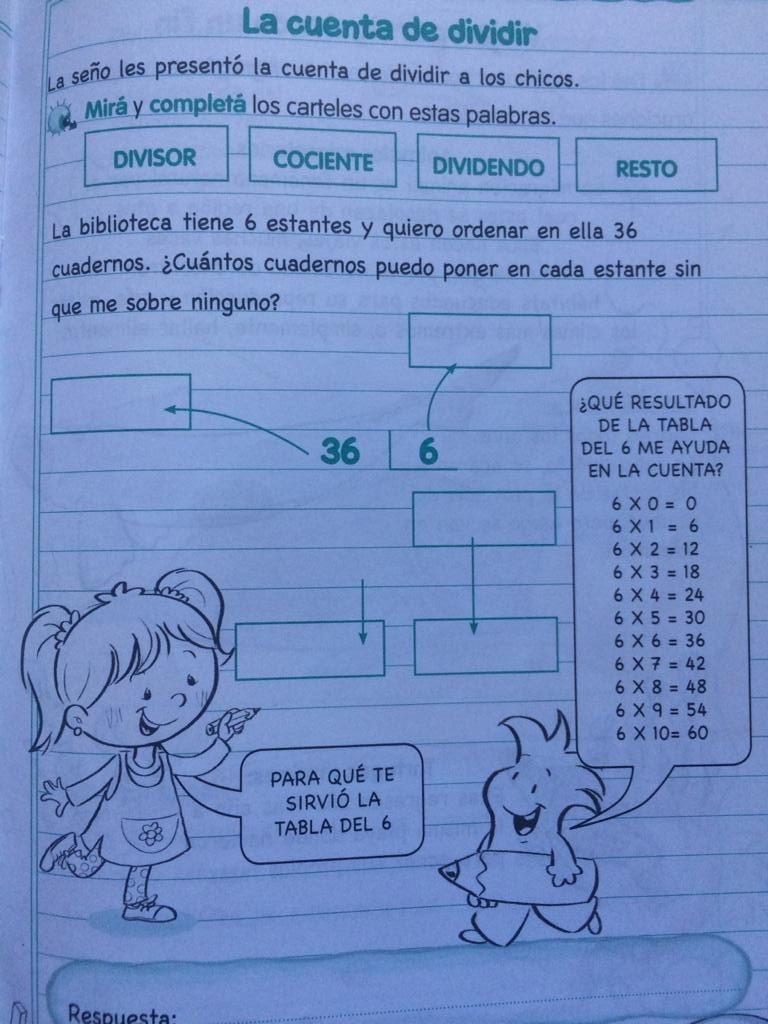 Practica:12/2          25/5       30/3        44/4    Podés practicar también en esta página: https://quizizz.com/join/quiz/5dd294c34bac53001b3368d2/start?from=soloLinkShare&referrer=5ed79ef1e9a359001e41c239Viernes 31 de julio Lengua.Escribí 4 oraciones con alguna de estas palabras.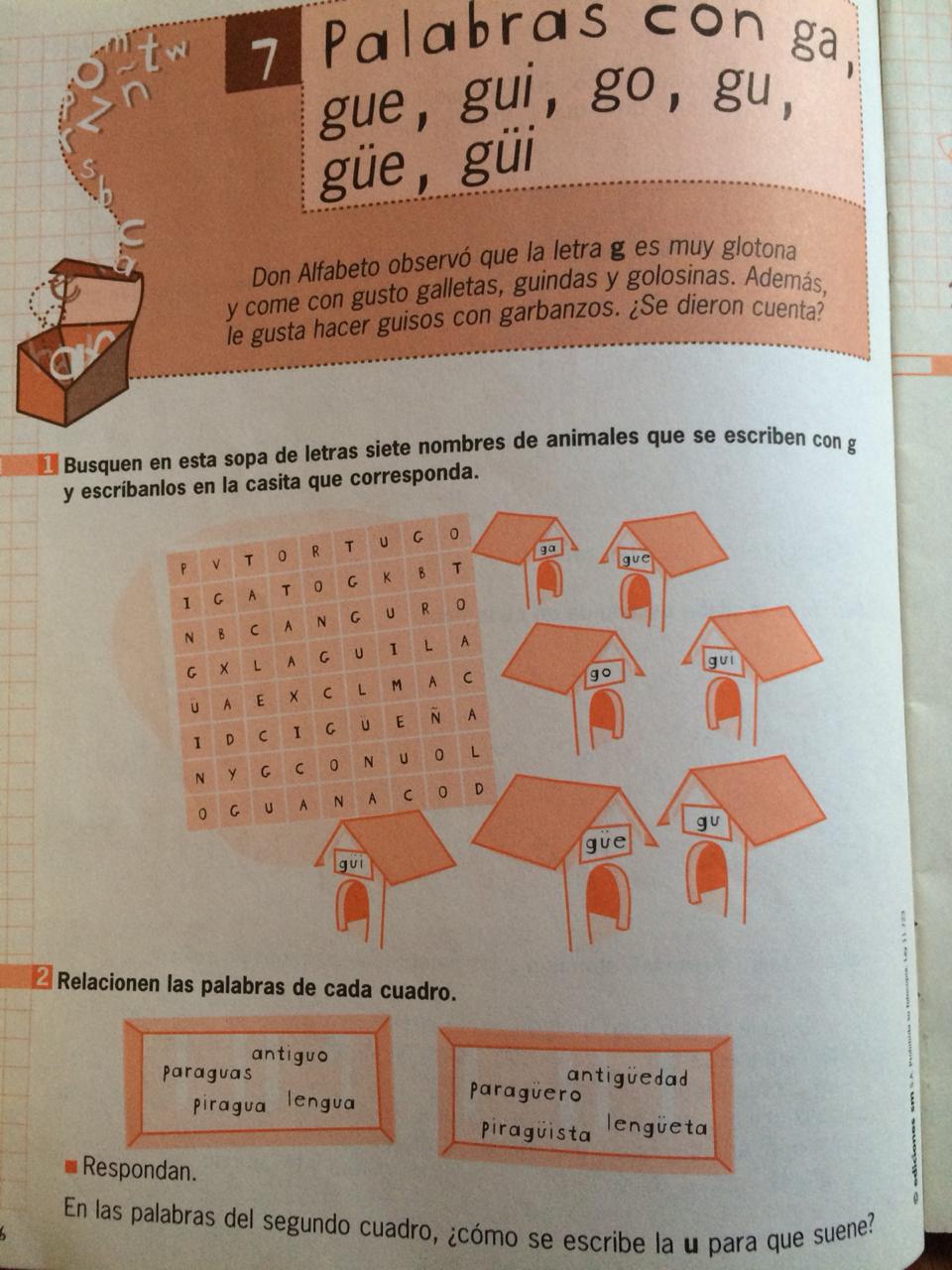 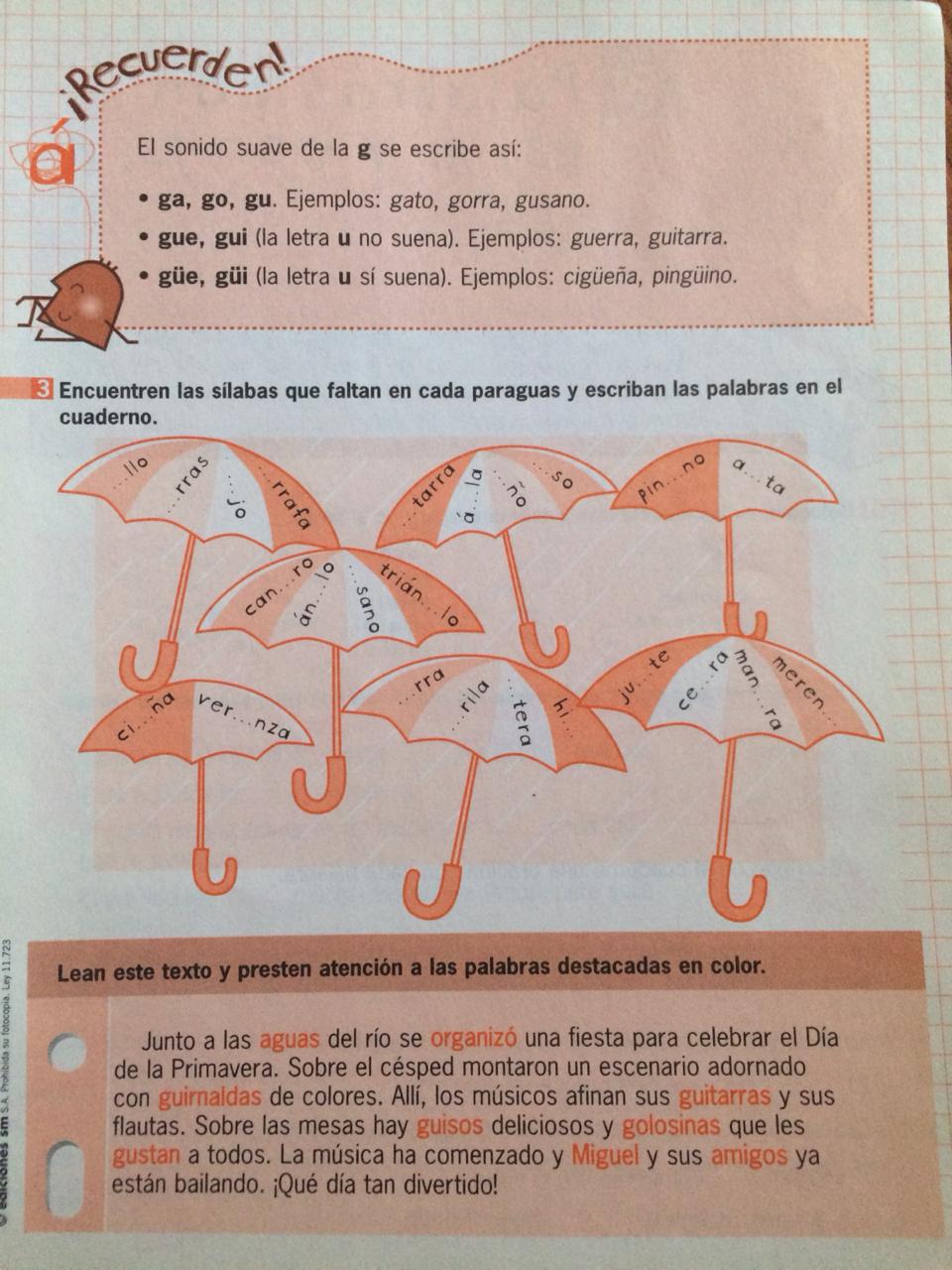 Actividad económica Ubicación CaracterísticasVenta de..Calle..Tiene…